                    Какая посуда нас окружает:Цели: расширить представления детей о посуде,закрепить полученные знания.Какая посуда нас окружает и для чего она нужна?Используя  игры и беседы.        К нам в гости пришёл Зайка, здравствуй, почему ты плачешь?А он пригласил в гости ежика, хотел морковкой угостить. Но не знает, во что ее положить.Давай поможем зайчику. Может в шкафу есть, во что положить морковку?                                     - А в кружку можно положить морковку?                                     -А в кружку что наливаем?                                      -А что в другом шкафу?                                                        Но вдруг появляется ежик.                        Пригласим его попить чаю.Ёжик в благодарность предлагает поиграть.                            Игра «Посуда»Вот большой стеклянный чайник - руки на поясеОчень важный, как начальник - гладим животВот фарфоровые чашки - приседаемОчень хрупкие, бедняжки - руки на поясеВот фарфоровые блюдца - кружимсяТолько стукни – разобьются - хлопаем в ладошиВот пластмассовый поднос Он коробку нам принес - шагаем на месте.Показываем коробку.
Посмотри внимательно на предметы, которые лежат в коробке, и разделите их: с одной  стороны пусть будет посуда, а с другой – игрушки (работа по картинке) Например,показываем зайчика и говорим:Зайчик – это игрушка или посуда?  (Игрушка.)  Он будет справа.Показываем ложку с вилкой. «Это ложка и вилка».  «Ложка – это игрушка или посуда? (Посуда.) Она будет слева.                             Беседа «Назначение предметов».Во что мы сейчас играли?(в игрушки.)Скажите, а скакой стороны игрушки?(показать)  Что можно делать с игрушками?  (Играть, кормить, укладывать спать, гулять.)  А что с другой стороны? (Посуда.)Какая посудалежит на столе?  (Ложка, тарелка, чашка, стакан, бокал, блюдце, вилка.)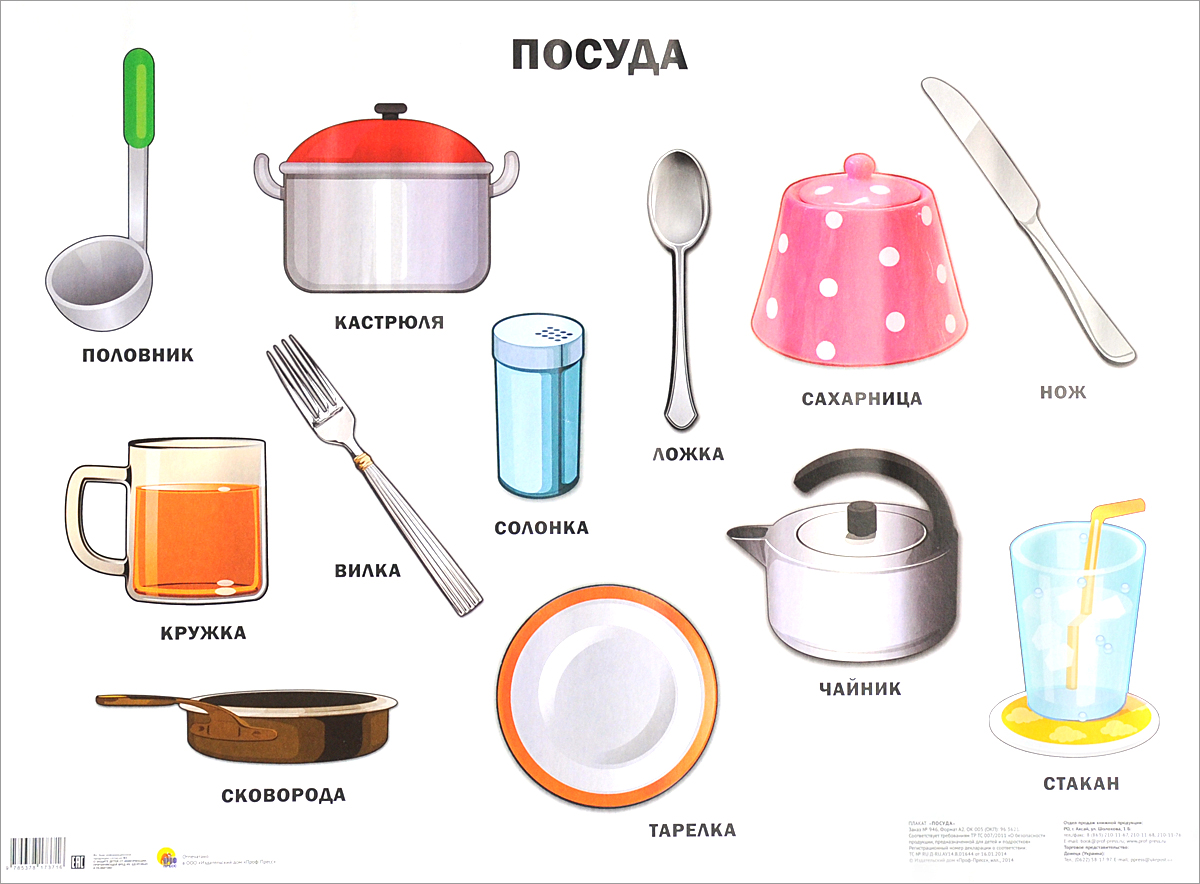 Для чего нужна посуда? (Чтобы из нее есть, класть в нее еду.)Что мы кладем в тарелку?Что наливаем в стакан, бокал?Чем мы едим кашу? (Ложкой.)Тебе для игры нужны игрушки, а мне на кухне нужна посуда.Зайка дарит корзину с морковкой.                                Ёжик и зайка прощаются.А мы стобой поищем куда разложить морковку.Может в шкафчике с кружками.Или.В шкафу с тарелками. А морковки раскладываем по тарелкам.В них будет удобнее.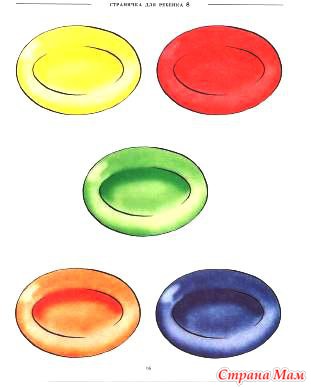 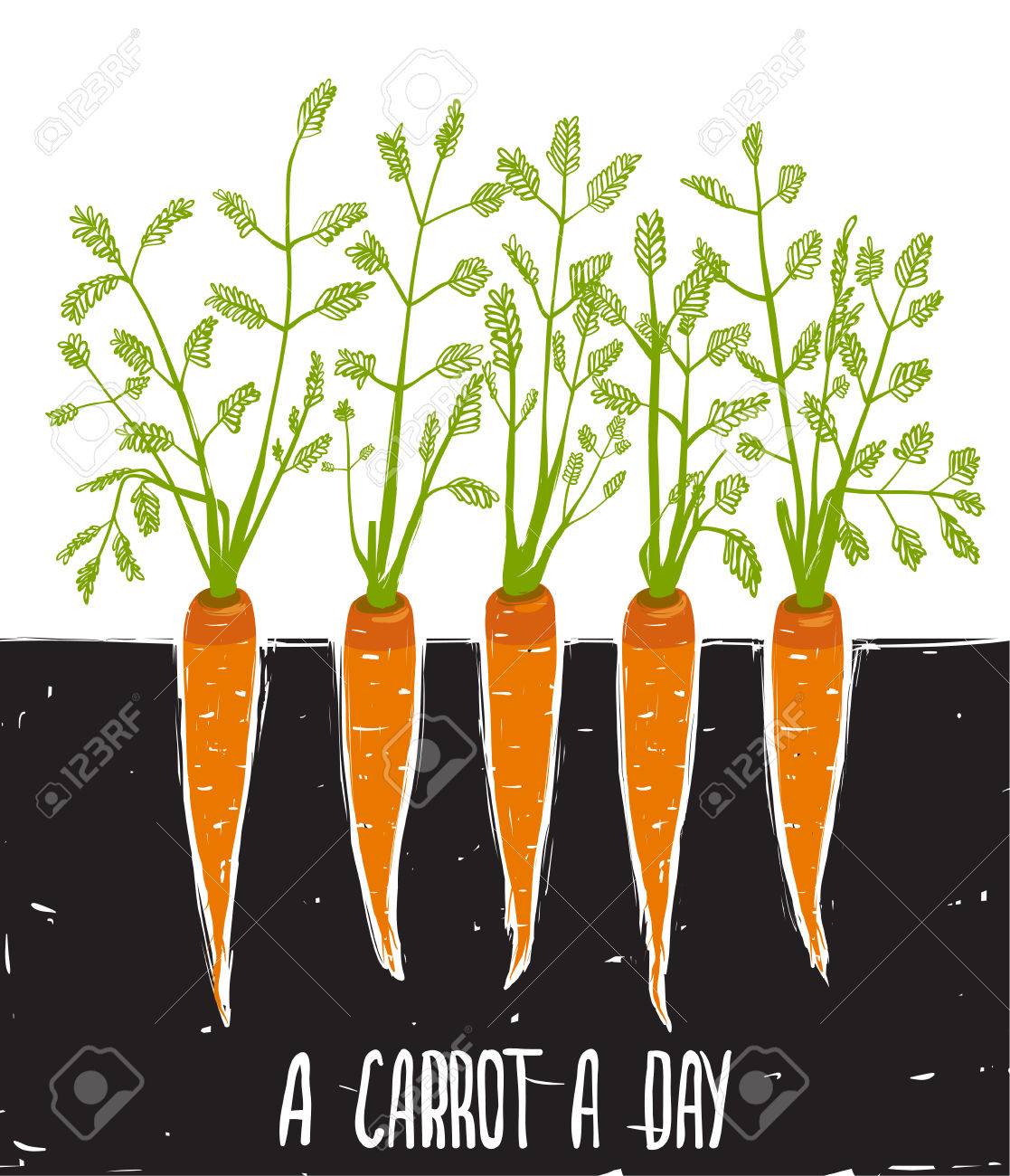  Раскладываем морковку по тарелочкам.(работа по картинке)Ёжик возвращается с угощением. Они вместе накрыли на стол и стали пить чай.А теперь вместе с ребёнком можно поиграть в игру “Посуда”.Повторяем в игре название посуды.
                                                               СПАСИБО